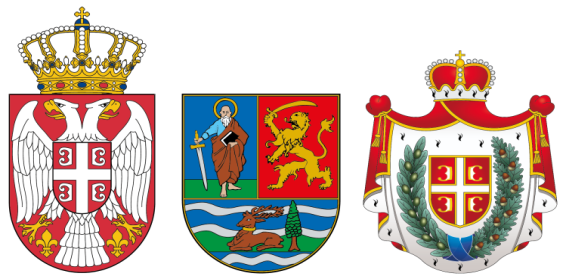 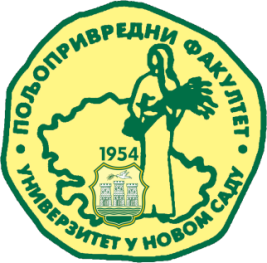 Seminar:TRŽIŠTE ORGANSKE HRANE U VOJVODINI -MOGUĆNOST RAZVOJA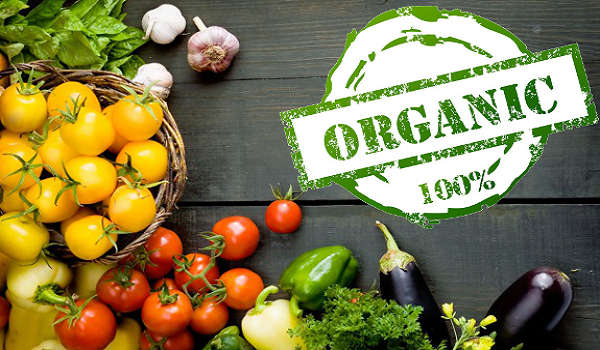 Organizator: Poljoprivredni fakultet, Novi SadFinansijska podrška: Pokrajinski sekratarijat za poljoprivredu, vodoprivredu i šumarstvoPoljoprivredni fakultet, Novi Sad15.11.2019. / 9-13 h